April 4 and 6, 2019First United Methodist Church        of Mount Pleasant400 S. Main StreetMount Pleasant, MI 48858CLERGY (MOVING)THURSDAY, 4/4/199:30 am – 4:00 pm(Registration at 9:00 am)ADMINISTRATIVE ASSISTANTSTHURSDAY, 4/4/199:30 am – 3:00 pm(Registration at 9:00 am)P/SPRC MEMBERSSATURDAY, 4/6/1912:30 pm – 3:00 pmMay 16 and 18, 2019First United Methodist Church        of Mount Pleasant400 S. Main StreetMount Pleasant, MI 48858CLERGY (MOVING)THURSDAY, 5/16/199:30 am – 4:00 pm(Registration at 9:00 am)ADMINISTRATIVE ASSISTANTSTHURSDAY, 5/16/199:30 am – 3:00 pm(Registration at 9:00 am)P/SPRC MEMBERSSATURDAY, 5/18/1912:30 pm – 3:00 pmNEW BEGINNINGS 2019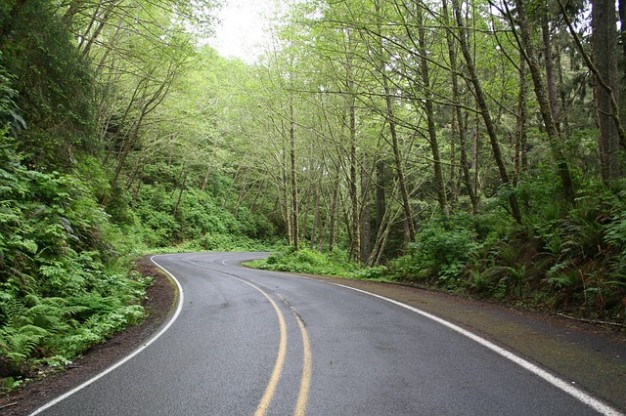 FOR CLERGY AND CHURCHES TRANSITIONING APPOINTMENTSAre you being sent to a new church?  Is your church receiving a new pastor?Come learn and share with others how to make a healthy transition.Curriculum from the Lewis Center for Church LeadershipCLERGYAnswering the call again?  Whether you are going into your first appointment or leaving after years in an appointment, you are answering God’s call again.The New Beginnings workshop is designed to help you through the transition. You are leaving the familiar and going into the unknown.  You will be part of an exciting change and play an integral part in helping those around you deal with the change.Administrative AssistantYou are a valuable person who knows what is going on in the office and the church.  Plus, you know the administrative systems of the church.  This workshop will give you information about how you will assist the outgoing and incoming pastors.  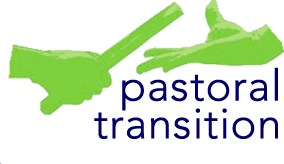 SPRCYou are the team that leads the transition.  This workshop will help you learn the intricate details involved in the clergy transition.  You will receive resources to help the outgoing and incoming pastors, your church leadership, as well as your congregation.This is a free event - Lunch is included for the day long sessions!  Registrations accepted until one week prior to each training day. REGISTRATIONTo register, please email your name, church, role (Clergy in a new appointment, Administrative Assistant or P/SPRC member), and training day you will attend to:Debbie Stevensondstevenson@michiganumc.orgONE LOCATIONFOR EACH CLASS!FOR MORE INFO CONTACT:Rev. Jan Brown januk99@gmail.comTeri Rice: trice@michiganumc.org 